Проектная декларация
Общество с ограниченной ответственностью «Интер-Плюс»по строительству многоквартирного жилого дома с нежилыми помещениямипо строительному адресу: г. Рязань, Интернациональная улица, д.19вИнформация о застройщике
Информация о проекте строительства
19 октября 2011 года.


Проектная декларация в данной редакции опубликована в сети Интернет на сайте http://www.edinstvo62.ru 19 октября 2011 года.1. Фирменное наименование
МестонахождениеРежим работыОбщество с ограниченной ответственностью «Интер-Плюс»Адрес местонахождения: 391121, Рязанская область, Рыбновский район, д. Зеленинские дворикиПочтовый адрес: 390000, г. Рязань, ул. Кудрявцева, д.39Пн - Пт - с 9.00 до 19.00, Сб. - с 11.00 до 16.00, Вс. – выходной.2. Государственная регистрацияОбщество с ограниченной ответственностью  «Интер-Плюс»  зарегистрировано 18  февраля 2011 года МРИФНС России №2  по Рязанской области, ОГРН 1116215000186,  ИНН 6213009930 КПП 6213010013. УчредителиФизические лица:
Баталов Алексей Геннадьевич, 50% голосов,Баталов Геннадий Геннадьевич, 50% голосов.4. Участие в проектах строительства за 3 предшествующих года)нет5. Лицензируемая деятельность01 июня 2011 года Застройщиком с Обществом с ограниченной ответственностью «Новостройка», имеющим Свидетельство о допуске к определенному виду или видам работам, которые оказывают влияние на безопасность объектов капитального строительства, № 0024.02-2010-6229034385-С-135, выданного СРО НП «Объединение Рязанских строителей» на основании Решения Правления СРО НП «Объединение Рязанских строителей», протокол №34 от 22.09.2010 года на неограниченный срок, заключен Договор строительного подряда.01 июня 2011 года Застройщиком с Обществом с ограниченной ответственностью «Новостройка», имеющим  Свидетельство о допуске к определенному виду или видам работ, которые оказывают влияние на безопасность объектов капитального строительства №  0024.02-2010-6229034385-С-135, выданное СРО НП «Объединение Рязанских строителей» на основании Решения Правления СРО НП «Объединение Рязанских строителей», протокол №34  от 22.09.2010 г. на неограниченный срок, заключен Договор на выполнение строительного контроля.6. Финансовый результат текущего года, размер кредиторской  и дебиторской задолженности на день опубликования проектной декларацииФинансовый результат - 0 рублей (без прибыли и убытков);Размер кредиторской задолженности – 21 315 293 рубля;Размер дебиторской задолженности – 16 841 000 рублей.1. Цель проекта строительства, этапы, сроки его реализацииСтроительство многоквартирного жилого дома с нежилыми помещениями по строительному адресу: г. Рязань, Интернациональная улица, д.19в.Строительство будет осуществлено в I этап.Срок окончания проекта –  II квартал 2014 г.2. Результат государственной экспертизы проектной документацииПоложительное заключение государственной экспертизы № 62-1-4-0574-11 от «03» октября 2011 г. выданное Главным управлением Архитектуры и Градостроительства Рязанской области.3. Разрешение на строительствоРазрешение на строительство №RU 62361000-116/2011/РС от «19» октября 2011 г. выдано Администрацией г. Рязани4. Права на земельный участок, реквизиты правоустанавливающих документов, собственник земельного участка, кадастровый номер, площадь земельного участка, предоставленного для строительстваЗастройщик на праве аренды владеет: 
- Земельным участком с кадастровым № 62:29:0020032:74, общей площадью 9135,0 кв.м., расположенным по адресу: Рязанская область, г. Рязань, Полевая ул. (пос. Канищево), д.49, д.50, д.51, д.53 (Московский район) на основании договора аренды земельного участка от «01» августа 2011 г., зарегистрированного в Управлении Федеральной службы государственной регистрации, кадастра и картографии по Рязанской области 12.08.2011 года, № регистрации 62-62-01/361/2011-068.Собственники земельного участка: – Баталов Алексей Геннадьевич (1/2 (одна вторая) доля в праве общей долевой собственности), - Баталов Геннадий Геннадьевич (1/2 (одна вторая) доля в праве общей долевой собственности).5. Элементы благоустройстваНа территории двора проектом предусмотрены элементы благоустройства:- озеленение свободных от застройки участков путем устройства газонов, посадки кустарников;-  малые архитектурные формы,-  площадка для отдыха взрослых,-  детская игровая площадка,- хозяйственные: для мусороконтейнеров.Все площадки имеют соответствующие покрытия и оборудование. Для пешеходной связи разбита сеть освещенных тротуаров. Покрытие проездов и пешеходных дорожек – асфальтобетонное. Покрытие площадок перед входами в нежилую часть – тротуарная плитка. Территория, свободная от застройки и проездов максимально озеленяется, высаживаются деревья и кустарники, устраиваются газоны.6.Местоположение многоквартирного дома, его описание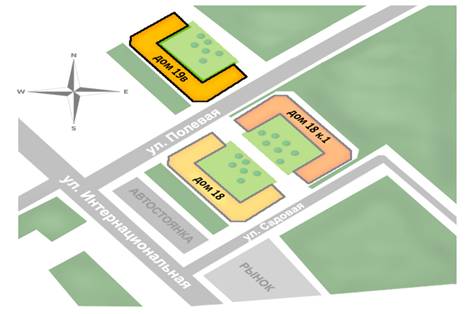            Площадка строительства многоквартирного  жилого дома с нежилыми  помещениями расположена: г. Рязань, микрорайон Канищево,  Интернациональная ул.  (Московский округ), внутри квартала между ул. Садовая на юго-востоке и ул. Полевая на северо-западе. Здание ориентировано главным фасадом на северо-восток, в границах согласно ген. плану.           Здание жилого дома переменной  этажности (10-ти, 11-ти этажное), шестисекционное,  П-образной формы, секция №2 со встроено-пристроенными нежилыми помещениями. Секция №1 - переменной этажности (10-ти,11-ти этажная), прямоугольной формы плана, с подвалом. В подвале размещаются водомерный узел и коридоры для прокладки коммуникаций. На первом этаже размещаются: лестнично-лифтовой холл жилой части, нежилые помещения, теплогенераторные.  Входы в нежилую часть изолированы от жилой части. При входных группах в жилую  и нежилую часть предусмотрены пандусы для малогабаритных групп населения. Этажи со 2-го по 11-ый жилые.Секция №2 - переменной этажности (10-ти,11-ти этажная), со встроено-пристроенными нежилыми помещениями и  с подвалом, Г-образной формы плана. В подвале размещаются коридоры для прокладки коммуникаций. На первом этаже размещаются: лестнично-лифтовой холл жилой части, нежилые помещения, теплогенераторные, встроено-пристроенные нежилые помещения. Этажи со 2-го по 11-ый жилые. Входы в нежилую часть изолированы от жилой части. При входных группах в жилую  и нежилую часть предусмотрены пандусы для малогабаритных групп населения.Секция №3, секция №4 - переменной этажности (10-ти,11-ти этажная), прямоугольной формы плана, с подвалом. В подвале размещаются коридоры для прокладки коммуникаций. Этажи со 1-го по 11-ый жилые. При входной группе каждой секции предусмотрены пандусы для малогабаритных групп населения.Секция №5 - переменной этажности (10-ти,11-ти этажная), Г-образной формы плана, с подвалом. В подвале размещаются коридоры для прокладки коммуникаций и электрощитовая. Этажи со 1-го по 11-ый жилые. При входной группе предусмотрен пандус для малогабаритных групп населения.Секция №6 - переменной этажности (10-ти,11-ти этажная), прямоугольной формы плана, с подвалом. В подвале размещаются коридоры для прокладки коммуникаций. Этажи со 1-го по 11-ый жилые. При входной группе предусмотрен пандус для маломобильных групп населения.На 10-ых этажах всех секций во всех секциях расположены квартиры в двухуровнях.Наружные стены из силикатного кирпича, армированные с утеплением, с облицовкой цветным силикатным кирпичом.Отделка фасадной части наружных стен здания жилого дома - штукатурка с окраской акриловыми красками.Отделка фасадной части наружных стен пристройки – облицовка керамгранитом. Цокольная часть здания жилого дома - штукатурка с окраской акриловыми красками.Остекление оконных проемов и лоджий ПВХ-профилем.Источником водоснабжения многоквартирного жилого дома служит существующий городской водопровод.Водоотведение:Канализация хозяйственно-бытовая – в проектируемые наружные сети канализации с дальнейшим подключением в существующую канализацию.Канализация дождевая -  в проектируемую дождевую канализацию с дальнейшим поступлением стоков во вновь построенный коллектор ливневой канализации.Водоснабжение:Источником водоснабжения проектируемого жилого дома будет служить существующий городской водопровод.Отопление:-  отопление квартир принято  от настенных газовых котлов, устанавливаемых на кухнях.  В качестве нагревательных приборов приняты стальные профильные радиаторы.-  отопление нежилых помещений и лестничных клеток принято от настенный газовых котлов, установленных в теплогенераторных, расположенных на первом этаже. В качестве нагревательных приборов для нежилых  приняты приняты стальные радиаторы, для лестничных клеток высокие конвекторы с кожухом типа КВУ.Вентиляция:- квартир - приточно-вытяжная с естественным побуждением;- нежилых помещений - приточно-вытяжная с естественным и механическим побуждением. Газоснабжение – от существующего газопровода.Освещение – рабочее, аварийное, ремонтное. Аварийное освещение предусмотрено в электрощитовых и машинных помещениях лифтов. Предусмотрено наружное освещение территории дома.7. Количество в составе многоквартирного дома самостоятельных частейКвартир:- 281, общей площадью – 18 818,87 кв. м, из них:
однокомнатных – 138,
двухкомнатных  - 56,
трехкомнатных – 81,
четырехкомнатных – 1,
пятикомнатных - 3,
шестикомнатных - 2.Нежилые помещения  общей площадью – 109,34 кв.м.8. Функциональное назначение нежилых помещений в строящемся многоквартирном доме, не входящих в состав общего имуществаНежилые помещения на первом этаже – без конкретной технологии (назначения) с возможностью размещения коммерческих и офисных помещений.Нежилые помещения на этажных площадках – внеквартирные хозяйственные кладовые.9. Состав общего имущества в многоквартирном доме, которое будет находиться в общей долевой собственности участниковВ состав общего имущества дома входят: инженерные коммуникации, помещения общего пользования, в том числе - лестницы, межквартирные лестничные площадки, лифты, лифтовые и иные шахты, коридоры, крыша и ограждающие несущие и ненесущие конструкции, не относящиеся к террасам соответствующих двухуровневых квартир.10. Предполагаемый срок получения разрешения на ввод в эксплуатацию строящегося домаIV квартал 2013 г.11. Орган, уполномоченный в соответствии с законодательством о градостроительной деятельности на выдачу разрешения на ввод в эксплуатацию Администрация г. Рязани12. . Возможные финансовые и прочие риски при осуществлении проекта строительства и меры по добровольному страхованию Застройщиком таких рисковЗастройщик относит к рискам следующие обстоятельства:
- издание нормативно-правового акта, а также действие либо бездействие государственных или местных органов власти, влияющие на ход строительства Дома;
 - мятеж, бунт, беспорядки, военные действия и иные общественные события;
 - пожары, наводнения, другие стихийные и природные бедствия, погодные условия, препятствующие ведению строительных работ и непосредственно влияющие на ход строительства;
 - любые аналогичные события и обстоятельства, выходящие за рамки контроля Застройщика.Добровольное страхование на момент опубликования проектной декларации не осуществляется.13. Планируемая стоимость строительства650 000 000 рублей14. Перечень организаций, осуществляющих строительно-монтажные и другие работыООО «Новостройка»
ООО «Инженерсетьсервис»
ООО «Рязаньлифтимпорт»
ЗАО «Группа компаний «ЕДИНСТВО»15. Способ обеспечений исполнений обязательств Застройщика по договорамЗалог  в соответствии со ст. 13 Федерального закона от 30.12.2004г. №214-ФЗ «Об участии в долевом строительстве многоквартирных домов и иных объектов недвижимости и о внесении изменений в некоторые законодательные акты РФ».16. Иные договора и сделки по привлечению денежных средств для строительстваЗаключение иных договоров и сделок возможно в соответствии с действующим законодательством РФ.